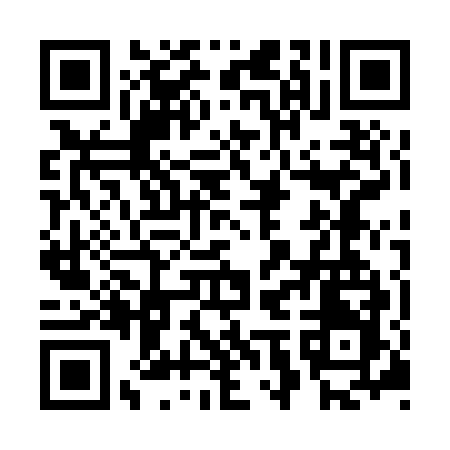 Prayer times for Brejle, Czech RepublicWed 1 May 2024 - Fri 31 May 2024High Latitude Method: Angle Based RulePrayer Calculation Method: Muslim World LeagueAsar Calculation Method: HanafiPrayer times provided by https://www.salahtimes.comDateDayFajrSunriseDhuhrAsrMaghribIsha1Wed3:255:411:016:068:2210:292Thu3:225:391:016:078:2310:313Fri3:195:381:016:088:2510:344Sat3:165:361:016:098:2610:375Sun3:135:341:016:108:2710:396Mon3:105:331:016:108:2910:427Tue3:065:311:006:118:3010:458Wed3:035:301:006:128:3210:479Thu3:005:281:006:138:3310:5010Fri2:575:271:006:148:3510:5311Sat2:545:251:006:158:3610:5612Sun2:515:241:006:168:3810:5813Mon2:485:221:006:168:3911:0114Tue2:455:211:006:178:4011:0415Wed2:445:201:006:188:4211:0716Thu2:445:181:006:198:4311:0917Fri2:435:171:006:208:4411:1018Sat2:435:161:006:208:4611:1019Sun2:425:141:006:218:4711:1120Mon2:425:131:006:228:4811:1121Tue2:415:121:016:238:5011:1222Wed2:415:111:016:238:5111:1323Thu2:415:101:016:248:5211:1324Fri2:405:091:016:258:5311:1425Sat2:405:081:016:268:5411:1426Sun2:405:071:016:268:5611:1527Mon2:395:061:016:278:5711:1528Tue2:395:051:016:288:5811:1629Wed2:395:041:016:288:5911:1630Thu2:385:041:026:299:0011:1731Fri2:385:031:026:309:0111:18